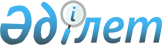 "Тыңайтқыштардың құнын (органикалықтарды қоспағанда) субсидиялаудың кейбір мәселелері туралы" Шығыс Қазақстан облысы әкімдігінің 2017 жылғы 17 сәуірдегі № 104 қаулысына өзгеріс енгізу туралы
					
			Күшін жойған
			
			
		
					Шығыс Қазақстан облысы әкімдігінің 2017 жылғы 29 желтоқсандағы № 369 қаулысы. Шығыс Қазақстан облысының Әділет департаментінде 2018 жылғы 22 қаңтарда № 5460 болып тіркелді. Күші жойылды - Шығыс Қазақстан облысы әкімдігінің 2020 жылғы 15 сәуірдегі № 130 қаулысымен
      Ескерту. Күші жойылды - Шығыс Қазақстан облысы әкімдігінің 15.04.2020 № 130 қаулысымен (алғашқы ресми жарияланған күнінен кейін күнтізбелік он күн өткен соң қолданысқа енгізіледі).

      РҚАО-ның ескертпесі.

      Құжаттың мәтінінде түпнұсқаның пунктуациясы мен орфографиясы сақталған.
      "Қазақстан Республикасындағы жергілікті мемлекеттік басқару және өзін-өзі басқару туралы" Қазақстан Республикасының 2001 жылғы 23 қаңтардағы Заңының 27-бабы 1-тармағының 5) тармақшасына, "Агроөнеркәсіптік кешенді және ауылдық аумақтарды дамытуды мемлекеттік реттеу туралы" Қазақстан Республикасының 2005 жылғы  8 шілдедегі Заңының 11-бабы 2-тармағының 5-1) тармақшасына сәйкес, "Тыңайтқыштардың құнын (органикалық тыңайтқыштарды қоспағанда) субсидиялау қағидаларын бекіту туралы" Қазақстан Республикасы Ауыл шаруашылығы министрінің 2015 жылғы 6 сәуірдегі № 4-4/305 (Нормативтік құқықтық актілерді мемлекеттік тіркеу тізілімінде тіркелген нөмірі 11223) бұйрығын іске асыру мақсатында, сонымен қатар Қазақстан Республикасы Ауыл шаруашылығы министрлігінің 2017 жылғы 9 желтоқсандағы № 4-3-10/31498 хаты негізінде Шығыс Қазақстан облысының әкімдігі ҚАУЛЫ ЕТЕДІ:
      1. "Тыңайтқыштардың құнын (органикалықтарды қоспағанда) субсидиялаудың кейбір мәселелері туралы" Шығыс Қазақстан облысы әкімдігінің 2017 жылғы 17 сәуірдегі № 104 (Нормативтік құқықтық актілерді мемлекеттік тіркеу тізілімінде тіркелген нөмірі 5024, 2017 жылғы 24 мамырда "Әділет" ақпараттық-құқықтық жүйесінде, 2017 жылғы 23 мамырдағы № 58 (17453) "Дидар", 2017 жылғы 23 мамырдағы № 58 (19965) "Рудный Алтай" газеттерінде жарияланған) қаулысына мынадай өзгеріс енгізілсін:
      аталған қаулыға қосымша осы қаулыға қосымшаға сәйкес жаңа редакцияда жазылсын.
      2. Облыс әкімінің аппараты, облыстың ауыл шаруашылығы басқармасы Қазақстан Республикасының заңнамасында белгіленген тәртіппен: 
      1) осы қаулыны аумақтық әділет органында мемлекеттік тіркеуді;
      2) әкімдіктің осы қаулысын мемлекеттік тіркелген күннен бастап күнтізбелік он күн ішінде оның көшірмелерін қағаз және электронды түрде қазақ және орыс тілдерінде Қазақстан Республикасы нормативтік құқықтық актілерінің эталондық бақылау банкіне ресми жариялау және енгізу үшін "Республикалық құқықтық ақпарат орталығы" шаруашылық жүргізу құқығындағы республикалық мемлекеттік кәсіпорнына жолдауды;
      3) осы қаулы мемлекеттік тіркелгеннен кейін күнтізбелік он күн ішінде оның көшірмелерін облыс аумағында таралатын мерзімді баспа басылымдарында ресми жариялауға жолдауды;
      4) осы қаулы ресми жарияланғаннан кейін Шығыс Қазақстан облысы әкімінің интернет-ресурсында орналастыруды қамтамасыз етсін.
      3. Осы қаулының орындалуын бақылау облыс әкімінің агроөнеркәсіп кешені мәселелері жөніндегі орынбасарына  жүктелсін.
      4. Осы қаулы алғашқы ресми жарияланған күнінен кейін күнтізбелік он күн өткен соң қолданысқа енгізіледі.  Субсидияланатын тыңайтқыштар түрлерінің тізбесі және тыңайтқыштарды сатушыдан сатып алынған тыңайтқыштардың 1 тоннасына (килограмм, литр) арналған субсидиялардың нормалары
					© 2012. Қазақстан Республикасы Әділет министрлігінің «Қазақстан Республикасының Заңнама және құқықтық ақпарат институты» ШЖҚ РМК
				
      Шығыс Қазақстан облысының әкімі

Д. Ахметов
Шығыс Қазақстан облысы
әкімдігінің 2017 жылғы
"29" желтоқсандағы
№ 369 қаулысына қосымшаШығыс Қазақстан облысы
әкімдігінің 2017 жылғы
17 сәуірдегі № 104 қаулысына
қосымша
№ р/с
Субсидияланатын тыңайтқыштардың түрлері
Тыңайтқыштағы әркет етуші заттардың құрамы, %
Өлшем бірлігі
Бір бірлікке арналған субсидиялар нормасы, теңге
1
2
3
4
5
Азотты тыңайтқыштар
Азотты тыңайтқыштар
Азотты тыңайтқыштар
Азотты тыңайтқыштар
Азотты тыңайтқыштар
1
Аммиакты селитра
N 34,4
тонна
36 000
1
Селитра аммиакты
N 34,4
тонна
36 000
1
Бмаркалыселитра аммиакты 
N 34,4
тонна
36 000
2
Аммоний сульфаты
N-21
тонна
30 800
3
Карбамид 
N-46
тонна
42 500
3
Карбамид 
N-41,2, K2O-5,5
тонна
42 500
3
Карбамид 
N-46,2
тонна
42 500
3
Карбамид 
N-46,3
тонна
42 500
3
Карбамид 
N-46,6
тонна
42 500
3
Карбамид,Б маркалы
N-46
тонна
42 500
3
Карбамид,Б маркалы
N-46,2
тонна
42 500
4
Сұйық тыңайтқыш КАС+
N-28-34, K2O-0,052, SO3-0,046, Fe-0,04
тонна
42 500
4
Сұйық азотты тыңайтқыш (КАС)
N-32
тонна
42 500
4
КАС-32маркалысұйық азотты тыңайтқыш
N-32
тонна
42 500
4
Сұйық азотты тыңайтқыш (КАС)
N аммонийлі - 6,8, N  нитратты - 6,8, N амидті - 13,5
тонна
42 500
Фосфорлы тыңайтқыштар
Фосфорлы тыңайтқыштар
Фосфорлы тыңайтқыштар
Фосфорлы тыңайтқыштар
Фосфорлы тыңайтқыштар
5
Суперфосфат
P-15
тонна
18 700
5
Байытылған суперфосфат
P-21,5
тонна
18 700
5
Суперфосфат
P-19
тонна
18 700
6
Шилісай кен орнының фосфоритті концентраты мен ұны
P-17
тонна
12 385
7
Азот-күкірт құрамды супрефос "Супрефос-NS"
N-12, P2O5-24, Ca-14, Mg-0,5, SO3-25
тонна
64 000
8
Аммофос
N-10, P-46
тонна
62 500
8
Аммофос
N-12, P-52
тонна
62 500
Калийлі тыңайтқыштар
Калийлі тыңайтқыштар
Калийлі тыңайтқыштар
Калийлі тыңайтқыштар
Калийлі тыңайтқыштар
9
Хлорлы калий
K20-48
тонна
55 000
9
Хлорлы калий
K2O-60
тонна
55 000
10
Күкірт қышқылды тазартылған калий (калий сульфаты) 
K2O-50
тонна
130 000
10
Агрохимикат калий сульфаты
K-53, S-18
тонна
130 000
10
Калий сульфаты (Krista SOP) 
K2O-52, SO3- 45
тонна
130 000
Күрделі тыңайтқыштар
Күрделі тыңайтқыштар
Күрделі тыңайтқыштар
Күрделі тыңайтқыштар
Күрделі тыңайтқыштар
11
NPK 15:15:15 маркалы  нитроаммофоска
N-15, P-15, K-15
тонна
59 000
11
15:15:15 маркалы  азот-фосфор-калийлі тыңайтқышы
N-15, P-15, K-15
тонна
59 000
11
Азот-фосфор-калийлінитроаммофоска (азофоск) тыңайтқышы
N-16, P-16, K-16
тонна
59 000
11
Азот-фосфор-калийлі тыңайтқышNPK-1 (диаммофоска)
N-10, P-26, K-26
тонна
59 000
11
23:13:8 маркалы нитроаммофоска
N-23, P-13, K-8
тонна
59 000
11
NPK тыңайтқышы: нитроаммофоска
N-16, P-16, K-16
тонна
59 000
11
Нитроаммофоска
N-16, P-16, K-16
тонна
59 000
11
NPK 16:16:16 маркалы нитроаммофоска
N-16, P-16, K-16
тонна
59 000
11
14:14:23 маркалы нитроаммофоска
N-14, P-14, K-23
тонна
59 000
11
10:26:26 маркалы нитроаммофоска
N-10, P-26, K-26
тонна
59 000
11
Азот-фосфор-калийлі 10:26:26 маркалы тыңайтқыш
N-10, P-26, K- 26
тонна
59 000
11
NPK тыңайтқышы: нитрофоска
N-15, P-15, K-15
тонна
59 000
11
Кешенді азот-фосфор-калийлі минералды тыңайтқыш (тукоқоспалар NPK)
N-16, P-16, K-16
тонна
59 000
11
Кешенді азот-фосфор-калийлі минералды тыңайтқыш (тукоқоспалар NPK)
N-13, P-19, K-19
тонна
59 000
11
Кешенді азот-фосфор-калийлі минералды тыңайтқыш (тукоқоспалар NPK)
N-20, P-14, K-20
тонна
59 000
11
NPK-тыңайтқыш
N-15, P-15, K-15
тонна
59 000
12
Күрделі азот-фосфорлы күкірт құрамды 20:20 маркалы тыңайтқыш
N-20, P-20, S-14
тонна
70 000
12
Күрделі азот-фосфорлы күкірт құрамды 20:20 маркалы тыңайтқыш
N-20, P-20, S-8-14
тонна
70 000
13
NPK тыңайтқыш: Нитрофоска
N-6, P-14, K-14,Ca-12
тонна
57 500
14
Жақсартылған гранулометрика құрамды нитроаммофоска
N-16, P-16, K-16, S-2,Ca-1, Mg-0,6
тонна
80 000
14
14:14:23маркалы нитроаммофоска
N-14, P-14, K-23, S-1,7, Ca-0,5, Mg-1
тонна
80 000
15
Азот-фосфор-күкірт құрамды тыңайтқыш, (NPКS- тыңайтқыш)
N-4,0, Р2О5-9,6, К2О-8,0, SO3-12,0, СаО-10,2, MgO-0,5
тонна
44 898
16
Азот-фосфор-күкірт құрамды А, Б, В маркалытыңайтқыш, (NPS-тыңайтқыш)
N аммонийлі- 6,0, Р2О5-11,0, SO3-15,0, СаО-14,0; MgO-0,25
тонна
44 100
17
Фосфор-калий құрамды тыңайтқыш (РК- тыңайтқыш) 
Р2О5-14, К2О-8,0, СаО-13,2, MgO-0,45 
тонна
30 200
18
Фосфор-калий құрамды тыңайтқыш
Р-27,0, К-4
тонна
25 750
19
Фосфор-калий-күкірт құрамды тыңайтқыш (РКS- тыңайтқыш)  
Р2О5-13,1, К2О-7,0, SО3-7,0, СаО-13,3, MgО-0,4
тонна
30 428
20
Фосфор -күкірт құрамды тыңайтқыш (РS- тыңайтқыш)  
Р2О5-11,0 , SО3-10,0, СаО-13,5 , MgО-0,45
тонна
25 165
21
Суда еритін Амаркалы кристалды моноаммонийфосфат
N-12, P-61 
тонна
190 000
21
Жемдік моноаммонийфосфат
N-12, P-61 
тонна
190 000
22
Агрохимикатмонокалий фосфат
P-52, K-34 
тонна
340 000
22
Монокалий фосфат
P-52, K-34 
тонна
340 000
22
Krista MKP тыңайтқышы (монокалий фосфат)
P2O-52, K20-34
тонна
340 000
Микротыңайтқыштар
Микротыңайтқыштар
Микротыңайтқыштар
Микротыңайтқыштар
Микротыңайтқыштар
23
Микроэлементқұрамды қоректі "МЭРС" микробиотыңайтқыштар" ерітіндісі  
Fe-2,5 фитоқосындысы, Mo-2,0фитоқосындысы, Cu-1,0фитоқосындысы, Zn-2,5 фитоқосындысы, Mn-1,0 фитоқосындысы, Сo-0,5 фитоқосындысы, B-0,5 фитоқосындысы
литр
5 000
24
Кальций нитратыYaraLivaCalcinit
N-15,5, NH4-1,1, NO3-14,4, CaO-26,5
тонна
132 500
25
KristalonSpecialминералды тыңайтқышы
N-18, NH4-3,3, NO3-4,9, Nкарб- 9,8, P2O5-18, K2O-18, MgO-3, SO3-5, B-0,025, Cu-0,01, Fe- 0,07, Mn-0,04, Zn-0,025, Mo-0,004
тонна
350 000
25
KristalonRed минералды тыңайтқышы
N-12, NH4-1,9, NO3-10,1, P2O5-12, K2O-36, MgO-1, SO3-2,5, B-0,025, Cu-0,01, Fe-0,07, Mn-0,04, Zn-0,025, Mo-0,004
тонна
350 000
25
KristalonYellow минералды тыңайтқышы
N-13, NH4- 8,6, NO3-4,4, P2O5-40, K2O-13, B-0,025, Cu-0,01, Fe-0,07, Mn-0,04, Zn-0,025, Mo-0,004
тонна
350 000
25
KristalonCucumber минералды тыңайтқышы
N-14, NO3-7, Nкарб-7, P2O5-11, K2O-31, MgO-2,5, SO3-5, B-0,02, Cu-0,01, Fe-0,15, Mn-0,1, Zn-0,01, Mo-0,002
тонна
350 000
26
YaraVitaRexolinQ12 тыңайтқышы DTPA темір хелаты 
Fe-11,6
килограмм
1744,5
26
YaraVitaRexolinQ40 тыңайтқышы EDDHA темір хелаты
Fe-6
килограмм
1744,5
27
YaraVitaRexolin Zn15 тыңайтқышы EDTA  мырыш хелаты
Zn-14,8
килограмм
1533,5
28
YaraVitaRexolin Mn13 тыңайтқышы EDTA марганец хелаты
Mn-12,8
килограмм
1533,5
29
YaraVitaRexolin Cu15 тыңайтқышы, EDTA мыс хелаты
Cu-14,8
килограмм
2068,5
30
YaraVitaRexolin Ca10 
Са-9,7
килограмм
1629,5
31
Yara Vita Rexolin APN тыңайтқышы
B-0,85, Cu-0,25, Fe-6, Mn-2,4, Zn-1,3, Mo-0,25
килограмм
2007,5
32
Yara Vita Rexolin ABC тыңайтқышы
K2O-12, MgO-3, SO3-6,2, B-0,5, Cu-1,5,Fe-4, Mn-4, Zn-1,5, Mo-0,1
килограмм
1685,5
33
Yara Vita TensoCoctailтыңайтқышы
B-0,52, Cu-0,53, Fe-3,8, Mn-2,57, Zn-0,53, Mo-0,13, CaO-3,6
килограмм
2031,0
34
YaraVitaBrassitrel тыңайтқышы
MgO-8,3, SО3-28,75, B-8, Vn-7, Mo-0,4 
килограмм
1267,0
35
YaraVitaagriphos тыңайтқышы
P205-29,1, K20-6,4, Cu-1, Fe-0,3, Mn-1,4, Zn-1
килограмм
1383,0
36
YaraVita ZINTRAC 700
N-1, Zn-40
килограмм
1901,5
37
YaraVita MOLYTRAC 250
P2O5-15,3, Mo-15,3
килограмм
6565,5
38
YaraVita BORTRAC 150
N-4,7, B-11
литр
810,5
39
Магний сульфаты (KristaMgS)
Mg2O-16, SO3-32
тонна
139000
40
Krista K Plus (калий нитраты) тыңайтқыш
N-13,7, NO3-13,7, K2O-46,3
тонна
242 500
41
Krista MAG тыңайтқышы (магний нитраты )
N-3-11, NO3-11, MgO-15
тонна
172000
42
BlackJak тыңайтқышы
Гумин қышқылдары –19-21, фульвоқышқылдар- 3-5, ульмин қышқылдары жәнегумин
литр
2000
43
Terra-Sorbfoliar тыңайтқышы
бос амин қышқылдары-9,3, N-2,1, B-0,02, Zn-0,07, Mn-0,04
литр
2000
44
Terra-Sorbcomplex тыңайтқышы
бос амин қышқылдары-20, N-5,5, B-1,5, Zn-0,1, Mn-0,1, Fe-1,0, Mg-0,8, Mo-0,001
литр
2500
45
Millerplex тыңайтқышы
N-3, P205-3, K20-3, теңіз балдырларының экстракты 
литр
4200
46
"Старт"  маркалыоргано-минералдыБиостим тыңайтқышы
амин қышқылдары-5,5, полисахаридтер-7,0, N-4,5, Р2О5-5,0, К2О- 2,5, MgO-1,0, Fe-0,2, Mn-0,2, Zn-0,2, Cu-0,1, B-0,1, Mo-0,01
литр
2 912,5
47
"Универсал" маркалы органо-минералдыБиостимтыңайтқышы
амин қышқылдары – 10,0,N-6,0, К2О-3,0, SO3- 5,0
литр
2 600
48
"Рост" маркалы органо-минералдыБиостимтыңайтқышы
амин қышқылдары -4,0, N-4,0, Р2О5-10,0, SO3- 1,0, MgO-2,0, Fe-0,4, Mn-0,2, Zn-0,2, B-0,1
литр
2 600
49
"Зерновой" маркалы органо-минералдыБиостимтыңайтқышы
амин қышқылдары -7,0, N-5,5, Р2О5-4,5, К2О- 4,0, SO3-2,0, MgO-2,0, Fe-0,3, Mn-0,7, Zn-0,6, Cu-0,4, B-0,2, Mo-0,02, Co-0,02
литр
2 600
49
"Масличный" маркалы органо-минералдыБиостимтыңайтқышы
амин қышқылдары -6,0,N-1,2, SO3-8,0,MgO-3,0, Fe-0,2, Mn-1,0, Zn-0,2, Cu-0,1, B-0,7, Mo-0,04, Co-0,02
литр
2 600
50
Фертигрейн старт (FertigrainStart)
N-3
литр
1900
51
ФертигрейнФолиар (FERTIGRAIN FOLIAR)
N-5, Zn-0,75, Mn-0,5, B-0,1, Fe-0,1, Cu-0,1, Mo-0,02, Co-0,01
литр
1900
52
ТекаминРайз (TECAMIN RAIZ)
N-5,5, K2O-1,0, Fe-0,5,Mn-0,3, Zn-0,15, Cu-0,05
литр
2 283,5
53
Текамин Макс (TECAMIN MAX)
N-7
литр
1750
54
ТекаминВигор
Р-1%, К-1%
литр
2 563
55
Текаминбрикс (TECAMIN BRIX)
K-18, B-0,2
литр
1 686,5
56
Текаминфлауэр (TEKAMIN FLOWER)
B-10, Mo-0,5
литр
2073,9
57
ТекнокельАминоМикс (TECNOKEL AMINO MIX)
Fe-3, Zn-0,7, Mn-0,7, Cu-0,3, B-1,2, Mo-1,2
литр
1427
58
ТекнокельАмино бор (TECNOKEL AMINO B)
B-10
литр
1503
59
ТекнокельАминомырыш (TECNOKEL AMINO Zn)
Zn-8
литр
1370
60
ТекнокельАмино кальций (TECNOKEL AMINO CA)
Ca-10
литр
1427
61
ТекнокельАминоFe (TECNOKEL AMINO Fe)
Fe-9,8 
литр
2188
62
ТекнокельАмино магний (TECNOKEL AMINO Mg)
MgO-6
литр
898
63
ТекнокельАминоMn(TECNOKEL AMINO Mn)
MnO-6
литр
1 150
64
ТекнокельАминоMo(TECNOKEL AMINO Mo)
MoO-8
литр
4 459
65
ТекнокельАминоК(TECNOKEL AMINO K)
KO-20
литр
1 600
66
Контролфиткупрум (CONTROLPHYT CU)
Cu-6,5
литр
1978,75
67
Контролфит РК (CONTROLPHYT РК)
P-30, K-20
литр
1750
68
Текнофит (TECNOPHYT PH)
поли-гиброки-карбоқышқылдар-20, N-2, P-2
литр
1864,6
69
Бороплюс (Boroplus) минералды тыңайтқышы
B-11
литр
1 362,5
70
Брексил кальций минералды тыңайтқышы (BrexilCa)
CaO-20, B-0,5
килограмм
1 835
71
БрексилКомби (BrexilCombi) минералдытыңайтқышы
B-0,9, Cu-0,3, Fe-6,8, Mn-2,6, Mo - 0,2, Zn-1,1
килограмм
1 700
72
БрексилМикс (BrexilMix) минералдытыңайтқышы
MgO-6, B-1,2, Cu-0,8, Fe-0,6, Mn-0,7, Mo-1,0, Zn-5
килограмм
1800
73
Брексил Мульти (BrexilMulti) минералдытыңайтқышы
MgO-8,5, B-0,5, Cu-0,8, Fe-4,0, Mn-4, Zn-1,5
килограмм
1 500
74
БрексилФеррум (BrexilFe) минералдытыңайтқышы
Fe-10 
килограмм
1 525
75
Брексил Цинк (BrexilZn) минералдытыңайтқышы
Zn-10
килограмм
1 747,5
76
Кальбит С (Calbit C) минералдытыңайтқышы
CaO - 15
литр
1 048
77
Мастер 13.40.13 минералдытыңайтқышы
N-13; Р205-40; К2O-13, B-0,02, Cu-0,005, Fe-0,07, Mn-0,03, Zn-0,01 
килограмм
593
78
Мастер (MASTER) 15:5:30+2 минералдытыңайтқышы
N-15; Р205-5; К2O-30, MgO-2, B-0,02, Cu-0,005, Fe-0,07, Mn-0,03, Zn-0,01
килограмм
475
79
Мастер (MASTER) 18:18:18 минералдытыңайтқышы
N-18; Р205-18; К2O-18, MgO-3, SO3-6, B-0,02, Cu-0,005, Fe-0,07, Mn-0,03, Zn-0,01
килограмм
450
80
Мастер 20:20:20 (MASTER) 20:20:20 минералдытыңайтқышы
N-20; Р205-20; К2O -20, B-0,02, Cu-0,005, Fe-0,07, Mn-0,03, Zn-0,01
килограмм
500
81
Мастер 3:11:38+4 (MASTER) 3:11:38+4 минералдытыңайтқышы
N-3; Р205-11; К2O-38, MgO-4, SO3- 25, B-0,02, Cu-0,005, Fe-0,07, Mn-0,03, Zn-0,01
килограмм
500
82
Мастер (MASTER) 3:37:37 минералдытыңайтқышы
N-3; Р205-37; К2O-37, B-0,02, Cu-0,005, Fe-0,07, Mn-0,03, Zn-0,01
килограмм
754,5
83
Плантафол 10:54:10 (Plantafol 10:54:10) минералдытыңайтқышы
N-10; Р205-54; К2O-10, B-0,02, Cu-0,05, Fe-0,1, Mn-0,05, Zn-0,05
килограмм
900
84
Плантафол 20:20:20 (Plantafol 20:20:20) минералдытыңайтқышы
N-20; Р205-20; К2O-20, B-0,02, Cu-0,05, Fe-0,1, Mn-0,05, Zn-0,05
килограмм
670
85
Плантафол 30:10:10 (Plantafol 30:10:10) минералдытыңайтқышы
N-30; Р205-15; К2O-45, B-0,02, Cu-0,05, Fe-0,1, Mn-0,05, Zn-0,05
килограмм
725
86
Плантафол 5:15:45 (Plantafol 5:15:45) минералдытыңайтқышы
N-5; Р205-10; К2O-10, B-0,02, Cu-0,05, Fe-0,1, Mn-0,05, Zn-0,05
килограмм
825
87
Феррилен 4,8 (Ferrilene 4,8) минералдытыңайтқышы
Fe-6
килограмм
2 527,5
88
Феррилен (Ferrilene) минералдытыңайтқышы
килограмм
2 527,5
89
ФерриленТриум (FerrileneTrium) минералдытыңайтқышы
Fe-6, Mn-1, K2O-6
килограмм
2 943,5
90
Амминосит 33% (Aminosit 33%) тыңайтқышы
бос амин қышқылдары -33, жалпы N-9,8, органикалық зат-48
литр
2520
91
Калий Го тыңайтқышы
K20-33,8
литр
1746
92
Калий Го Плюс тыңайтқышы
K2O-14, балдырлар экстракты - 2,9, бос амин қышқылдары -2,4
литр
2052
93
Кремний Ктыңайтқышы
K20-13,2, SiO2-26
литр
2430
94
Мантуронтыңайтқышы
N-1,5, P2O5-0,5, K2O-0,5, органикалық заттар- 23
литр
5940
95
Агрохимикат "Нутривант Плюс" (бақша)
N-6; Р-16; К-31, MgO-2, Fe-0,4, Zn-0,1, B-0,5, Mn-0,7, Cu-0,01, Mo-0,005 
килограмм
1500
96
Агрохимикат "НутривантПлюс" (жүзім)
Р-40; К-25, MgO-2, B-2 
килограмм
1500
97
"Нутривант Плюс" дәнді дақылдар минералды тыңайтқышы
N-19; Р-19; К-19, MgO-2, Fe-0,05, Zn-0,2, B-0,1, Mn-0,2, Cu-0,2, Mo-0,002 
килограмм
1500
97
"Нутривант Плюс" дәнді дақылдар минералды тыңайтқышы
N-6; Р-23; К-35, MgO-1, Fe-0,05, Zn-0,2, B-0,1, Mn-0,2, Cu-0,25, Mo-0,002
килограмм
1500
98
"Нутривант Плюс" картоп+ фертивант
P-43;  K-28, MgO-2, Zn-0,2, B-0,5, Mn-0,2 
килограмм
1500
99
"Нутривант Плюс"  майлы дақылдар минералды тыңайтқышы
P-20; K-33, MgO-1, S-7,5, Zn-0,02, B-0,15, Mn-0,5, Mo-0,001
килограмм
1500
100
Агрохимикат "НутривантПлюс" сыра қайнатуға арналған арпа
P-23; K-42, Zn-0,5, B-0,1
килограмм
1500
101
Агрохимикат "Нутривант Плюс" (жеміс)
N-12; Р-5; К-27, CaO-8, Fe-0,1, Zn-0,1, B-0,1,Mn-0,1 
килограмм
1500
102
"Нутривант Плюс" күріш+ фертивант
Р-46; К-30, MgO-2, B-0,2 
килограмм
1500
103
Агрохимикат "Нутривант Плюс" қант қызылшасы
Р-36; К-24, MgO-2,  B-2, Mn-1
килограмм
1500
104
Агрохимикат "Нутривант Плюс" (томатты)
N-6; Р-18; К-37, MgO-2, Fe-0,08, Zn-0,02, B-0,02, Mn-0,04, Cu-0,005, Mo-0,005 
килограмм
1500
105
Агрохимикат "Нутривант Плюс" (картоп)
Р-43, К-28, MgO-2, Zn-0,2, B-0,5, Mn-0,2  
килограмм
1500
106
"Нутривант Плюс" әмбебап минералды тыңайтқышы
N-19; Р-19; К-19, MgO-3,S-2,4, Fe-0,2, Zn-0,052, B-0,02, Mn-0,0025,Cu-0,0025, Mo-0,0025 
килограмм
1500
107
Агрохимикат "Нутривант Плюс" (мақта)
N-4; Р-24; К-32, MgO-2, Fe-0,01, Zn-0,05, B-1, Mn-0,05, Cu-0,025, Mo-0,001 
килограмм
1500
108
Нутрифос тыңайтқышы
P2O5- 28,3, N-9,5, жалпыгумин экстракты-21,6, органикалық зат - 21,6
литр
2016
109
Нутримикс тыңайтқышы
N-8,0, S-15,0,Cu-3,0, Mn-4,0, Mo-0,04, Zn-3,0
тонна
1 000 000
110
Нутрибор тыңайтқышы
В-8,0,N-6,0, MgO-5, S-15,0,Cu-3,0, Mn-1,0, Mo-0,04, Zn-0,1 
тонна
900 000
111
Нутрисид тыңайтқышы
Cu-7,0, Mn-50, Zn-17, N-30
тонна
2 470 500
112
Изи Старт ТЕ-Макс тыңайтқышы
N-11, P-48, Zn-1, Fe-0,6, Mn-0,1 
тонна
678 200
113
РизоFe тыңайтқышы
Fe-6
килограмм
3672
114
РизоL-Са+Втыңайтқышы
бос амин қышқылдары -3,1, N-0,5, СаО-20, В-0,9
литр
2160
115
Ризо L - B тыңайтқышы
В-15
литр
2052
116
Ризо L - Cu тыңайтқышы
Сu-6,4
литр
3420
117
РизоL-Mn+ZnPlusтыңайтқышы
бос амин қышқылдары -3,4, N-5, органикалық N-5, Сu-0,007, Mn-5,5, Mo-0,004, Fe-0,11, Zn-8,2, B-0,011
литр
1908
118
Ризо В 18 тыңайтқышы
В-18
килограмм
2286
119
РизоМикстыңайтқышы
Mn-4, Zn-0,6, Fe-7, Cu-0,4, B-0,7, Mo-0,3
килограмм
3780
120
РизоМиксНексттыңайтқышы
Cu-0,5, Mn-7, Mo-0,1, Mg-7, Zn-10,4
килограмм
2430
121
РизоМо+Втыңайтқышы
P2O5-14,6, K2O-9,5, Mo-11, B-8,3
килограмм
9450
122
Ризо Рут тыңайтқышы
бос амин қышқылдары -32, N-7,5, P2O5-39
килограмм
11736
123
Руткат (Rutkat) тыңайтқышы
 P2O5 - 4, K2O-3, Fe-0,4, бос амин қышқылдары - 10, полисахаридтер-6,1, ауксиндер - 0,6
литр
3960
124
Суприлдтыңайтқышы
бос амин қышқылдары -16,5,N-10,7, органикалық N-5,2, аммонийлі N-5,1, P2O5-0,1, K2O-0,3,полисахаридтер - 7,9 жалпы гумин экстракты - 29,3 органикалық зат 76,7, органикалық С-40,6, СаО-0,05, MgO-0,04, Fe-0,003, Zn-0,003
литр
2700
125
Тизимтыңайтқышы
Fe-0,1, B-2,1
литр
8460
126
Фасфит
P2O5-42,3, K2O-28,2
литр
2700
127
Шугагон тыңайтқышы
бос амин қышқылдары-7,8, N-5,2,олигосахаридтер - 29, жалпы гумин экстракты - 15, органикалық зат-29
литр
3528
128
Боро-Н агрохимикат
B-11, аминді N-3,7
литр
730
129
Агрохимикат Фертикс (А марка,  Б марка)
А: N-15,38,MgO-2,04, SO3-4,62, Cu-0,95, Fe-0,78, Mn-1,13, Zn-1,1, Mo-0,01, Ti-0,02маркалы
литр
935
129
Агрохимикат Фертикс (А марка,  Б марка)
Б: N-16,15, MgO-1,92, SO3-2,02, Cu - 0,3, Fe-0,35, Mn-0,68, Zn-0,6, Mo-0,01, Ti-0,02, B-0,6, Na2O-2,88маркалы
литр
935
130
Органо-минералды Изабион 62,5 в.р. тыңайтқышы
амин қышқылдары және пептидтер - 62,5 
литр
3740
131
SWISSGROW  PhoskraftMn-Zn минералды тыңайтқышы
P2O5-30, Mn-5, N-3, Zn-5 
литр
2075
132
SWISSGROW Bioenergyминералды тыңайтқышы
аммонийлі N-6,9, органикалық зат -44
литр
2415
133
Nitrokalминералды тыңайтқышы
жалпы N-9, нитратты N-8, CaO-9, Mg-5, Mo-0,07
литр
1300
134
Super K минералды тыңайтқышы
 K2O-40
литр
2225
135
BioStart минералды тыңайтқышы
жалпы N-3, нитратты N-2, аммонийлі N-1,4,  P2O5-30, Zn-5
литр
1 820
136
Phoskraft MKP минералды тыңайтқышы
P2O5-35, K2O-23
литр
1950
137
CuraminFoliar минералды тыңайтқышы
жалпы N-3, Сu-3
литр
2210
138
Aminostim минералды тыңайтқышы
жалпы N-13,2, органикалық N-13,2, органикалық C-40
килограмм
2350
139
Sprayfert 312 минералды тыңайтқышы
жалпы N-27, нитратты азот N-5,1, аммиакты азот  N-1,8, несепнәр - 20,1, P2O5-9, K2O-18, Mn-0,1, Zn-0,1, B-0,05
килограмм
2300
140
Algamina минералды тыңайтқышы
жалпы N-9, органикалық N-2, органикалық C-17, P2O5-6, K2O-21, MgO-2, Cu-0,08, Fe-0,2, Mn-0,1, Zn-0,01 
килограмм
2220
141
Agrumax минералды тыңайтқышы
жалпы N-16, аммиакты азот N-1, несепнәр -15, P2O5-5, MgO-5, B-0,2, Fe-2, Mn-4, Zn-4
килограмм
1 900
142
SWISSGROW Phomazin минералды тыңайтқышы
жалпы N-3, аммоний N-1,5, несепнәр -1,5, P2O5-30, Mn-5, Zn-5
литр
1 990
143
Hordisan минералды тыңайтқышы
Cu-5, Mn-10, Zn-10
килограмм
2 117,5
144
SWISSGROW Thiokraft минералды тыңайтқышы
жалпы N-12,аммонийлі N-9, P2O5-15, K2O-5, SO3-30
литр
1 750
145
Vigilax минералды тыңайтқышы
жалпы N-7,6, аммонийлі N-4,8, органикалық  зат -40
литр
1 850
146
SWISSGROW Fulvimax минералды тыңайтқышы
гумин қышқылдарының натрий тұздары -92,2, органикалық N-3,4
литр
1 165
147
OmexMicromax тыңайтқышы
S-1,82, Zn-2,6, Mn-1,95, MgO-1,3, Fe-2,6, B-0,97
литр
2320
148
OmexFoliarBoron тыңайтқышы
N-6,5, B-15
литр
1809
149
OmexBio 20 тыңайтқышы
N-20, P-20, K2O-20, MgO-1,5, Fe-0,146, балдырлар экстракты -28
литр
2881
150
OmexCalmax (Кальмакс) тыңайтқышы
N-15, Ca-22,5, Mn-0,15, MgO-3, Fe-0,075
литр
1684
151
Omex 3Х тыңайтқышы
N-24, P-24, K2O-18, MgO-1,5, Fe-0,08
литр
1848
152
Omex Sequential 2 тыңайтқышы
N-10, P-20, K2O-40, MgO-1,5, Fe-0,175
литр
1848
153
Omex Sequential 1 тыңайтқышы
N-10, P-40, K2O-20, MgO-1,5,  Fe -0,17 
литр
1848
154
Изагри-К, Калий маркалы минералды тыңайтқышы
K2O-15,2, P2O5-6,6, жалпы N-6,6, нитратты N-2,5, SO3-4,6, Mn-0,33, Cu-0,12, Zn-0,07, Fe-0,07, Mo-0,07, B-0,01, Se-0,003, Co-0,001
литр
525
155
Изагри-К, мыс маркалыминералды тыңайтқышы
жалпы N-10,79, нитратты N-1,74, S-8,96, амин қышқылдары -11,0
литр
870
156
Изагри-К, Азот маркалыминералды тыңайтқышы
нитратты N-10,6, аммонийлі N-19,5, амидті N-11,0, K2O-4,11, P2O5-2,47, SO3-2,33, MgO-0,48, Zn-0,27, Cu-0,14, Mo-0,07, Fe-0,04, B-0,03, Mn-0,02, Se-0,03, Co-0,01
литр
585
157
Изагри-К, мырыш маркалы минералды тыңайтқышы
Zn-12,43, жалпы N-5,53, нитратты N-2,26, SO3-4,88
литр
645
158
Изагри-К, Бормаркалыминералды тыңайтқышы
B-12,32, Mo-1,0, Cu-11,14
литр
791
159
Изагри-К, Фосфор маркалы минералды тыңайтқышы
P2O5-27,7, N-9,7, K2O-6,8, MgO-0,27, SO3-0,53, Zn-0,4, Cu-0,13, Fe-0,16, Mn-0,08, B-0,23, Mo-0,08, Co-0,02, амин қышқылдары -2,0
литр
585
160
Изагри-К, Вита маркалыминералды тыңайтқышы
Zn-2,51, Cu-1,92, Mn-0,37, Mo-0,22, B-0,16, Fe-0,4, Co-0,11, Ni-0,006, N-3,2, K2O-0,06, SO3-9,34, MgO-2,28, амин қышқылдары -15,0
литр
1080
161
Изагри-М, Форс Рост маркалы минералды тыңайтқышы
Zn-3,36, Cu-3,76, Mn-0,37, Fe-0,54, MgO-2,37, SO3-15,2, Co-0,23, Li-0,06, Ni-0,002, амин 

қышқылдары -15,0
литр
1005
161
Изагри-К, Форс маркалы минералды тыңайтқышы
N-6,9, P2O5-0,55, K2O-3,58, Mo-0,67, B-0,57, Cr-0,12, V-0,09, Se-0,02
литр
1005
162
Агрофул
N-4,5, P-1, K-1, 
литр
1 654